Fellépnek a J. HAYDN ALAPFOKÚ MŰVÉSZETI ISKOLA tanulóiVendégünk lesz a SÜTTÖRI SZENT ANDRÁS KAMARAKÓRUSA kalendáriumot TURNER LAJOS fertőd-süttöri esperes-plébános mutatja beJÁKI SÁNDOR TEODÓZ bencés zenetudósról megemlékezikDR. NÉMETH ISTVÁNa Bencés Szövetség Soproni Elnöke_____________________________________________A FERTŐDI KALENDÁRIUM (2.500,-Ft) és az I. világháború magyar katonáira emlékező 2014-es ASZTALI ÉS FALINAPTÁR (2.000,-Ft) a hangversenyt követőenmegvásárolható.Jótékony adományaikat az alapítvány céljaira fordítjuk.								Esterházy Pál Alapítvány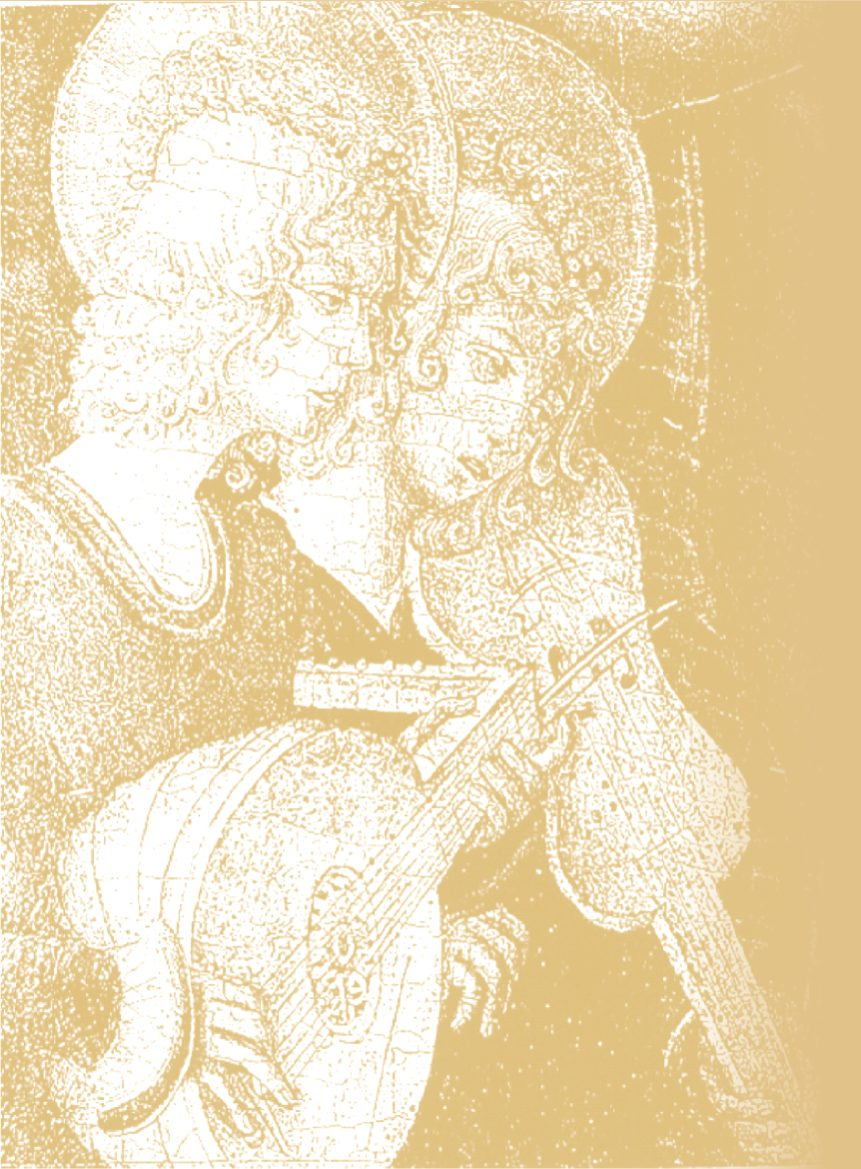 A FERTŐD-ESZTERHÁZI SZENT KERESZT RÓMAI KATOLIKUS TEMPLOMBANDECEMBER 8-án, (vasárnap)15 00 ÓRAKORadventi hangverseny és afertődi kalendárium bemutatója